МИНИСТЕРСТВО НАУКИ И ВЫСШЕГО ОБРАЗОВАНИЯ РОССИЙСКОЙ ФЕДЕРАЦИИ ФГБОУ ВО «Благовещенский государственный педагогический университет»Историко-филологический факультетКафедра всеобщей истории, философии и культурологииКУРСОВАЯ РАБОТАна тему: Изучение исторических личностей на уроках историипо дисциплине: Теория и методика обучения историиБлаговещенск 2020СОДЕРЖАНИЕВВЕДЕНИЕ1. Актуальность темыВ связи с тем, что через понимание и сопереживание судьбам личностей в школьном возрасте лучше усваивается история, обосновывается актуальность темы моей курсовой работы.Изменения в жизни нашего общества находят отражение в изменениях подходов к содержанию образования, в том числе в пересмотре методики преподавания исторической науки, целей и задач обучения. Долгое время на первом плане в преподавании истории рассматривались закономерности общественного развития вне исторической личности. Быт, традиции и нравы, духовная культура и жизнь личности оставались за гранью школьного курса.При изучении исторических личностей акцент делался не на индивидуальном своеобразии, уникальности, а на типичных чертах и признаках того или иного класса, представителем которого он являлся. Не обращалось внимания на психологическую характеристику личности, не рассматривались мотивы и нравственные аспекты деятельности.Поскольку анализируемые статьи и документы стали появляться относительно недавно и становятся объектами изучения учителей, ученых-педагогов и методистов, вариативность учебников, степень изученности проблемы остается еще не на должном уровне.Очень актуальными для современности становятся изучение роли личности в истории и влияния исторического процесса на ее формирование. Истории не может быть без сильных и выдающихся личностей, как и личности без времени, сформировавшейся в этот период.2. Степень изученности проблемыС особой остротой сегодня встает вопрос о том, что такое человек и какова его ценность для исторического развития. Это находит отражение в идущем процессе гуманизации образования, в том числе и предмета истории,  требующего изменений в методологических позициях, в поиске содержания информации и в более глубоком соотношении с психологическими возможностями учеников. Перед учителями остро стоят проблемы в поисках новых методов в изучении предмета истории и в самой методике преподавания истории, чтобы решать задачи формирования знаний обучающихся об исторических личностях. Здесь следует отметить, что речь идет не столько об увеличении количества изучаемых персоналий, а о переосмыслении подходов к анализу деятельности выдающихся людей прошлого и какой след они оставили для последующих поколений.Данные проблемы затронули интерес многих отечественных историков. Например, А.В. Маланичева «Развитие познавательной мотивации учащихся в процессе изучения исторической личности». В своей работе она подробно уделила внимание тому, как теоретически обосновать и внедрить модель и технологию развития познавательной мотивации учащихся в процессе изучения исторической личности. Так же можно упомянуть В.В. Гуков «История. 5–11 классы: технологии современного урока». В его пособии содержится описание элементов различных педагогических технологий, методов и приемов, применяемых на современном уроке истории. Кроме этого, в данной работе в полной мере уделяется внимание изучению исторических личностей.М.С. Ерохина, тоже занималась проблемой изучения исторической личности на уроках истории. В её работе «Историческая личность: современные методики изучения», много внимания уделяется изучению и рассмотрению психологической характеристики исторической личности, мотивы и нравственные аспекты ее деятельности.Немало важную роль сыграла работа И.В. Изотов «Изучения исторических персоналий на уроках  истории». Он рассматривал различные варианты, приёмы и методы при изучении  исторических личностей на уроках истории.Что касается труда В.А. Мыскина «Изучение личности исторического деятеля», то здесь, автор огромное внимание уделяет изучению исторической личности, через личную жизнь, индивидуальные черты характера и идеям, к которым придерживался тот или иной исторический деятель.Одной из использованных работ была «Методика преподавания истории в школе. Практическое пособие для учителей», которую написал М.В. Коротков. В данной работе рассматриваются современные методы, приемы и средства преподавания истории в школе, где также уделено внимание изучению исторических личностей. Проблема изменения методов изучения исторических личностей была затронута Н.Ю. Никулиной в её работе «Методика преподавания истории в средней школе: Учебное пособие». Данное пособие призвано помочь студентам университета и учителям истории познакомиться с теми изменениями, которые происходят в современной школе в сфере исторического образования.Также об изучении исторических личностей на уроках истории упоминал А.Т. Степанищев, в своей работе «Методика преподавания и изучения истории. Учебное пособие для студентов». Пособие содержит концептуальные составляющие обучения истории, теоретические, организационные и методические основы учебных занятий, общие и видовые методы преподавания и изучения истории.3. Цель исследованияВ связи с этим, цель исследования заключается в том, чтобы при рассмотрении специфики изучения исторических личностей на уроках истории, опираясь на опыт ученых-историков и методическую литературу, продемонстрировать особенности формирования знаний учащихся при изучении персоналий.4. Задачи исследованияВ соответствии с поставленной целью в работе решаются следующие задачи:- раскрыть понятие «исторической личности»,- показать важность изучения феномена личности в истории,- особенности изучения исторической личности на уроках с учетом методики преподавания истории,- необходимость формирования знаний обучающихся об исторической личности.5. Объект и предмет исследованияОбъектом курсовой работы является вопрос изучения исторических личностей на уроках истории.Следует подчеркнуть, что по проблеме изучения исторических личностей в истории выделяют несколько основных позиций: формирование знаний происходит поэтапно, оценка личности с разных сторон, через биографию происходит изучение исторического события. Предметом работы являются вопрос изучения исторических личностей и вопросы методики формирования знаний учащихся на уроках истории.Для учащегося историческая личность не должна оставаться только именем. Для формирования знаний учащихся об исторической личности, предлагается использование алгоритма, базирующегося на смысловых опорах, способствующего для организации умения давать развернутую характеристику исторической личности. Следует подчеркнуть, что при использовании алгоритма происходит не механическое запоминание материала, а осмысленное, позволяющее учащимся самостоятельно анализировать и обобщать факты и формировать мышление.Единство всех наиболее известных позиций исследователей уже сформировались в современной исторической науке по отношению к историческому материалу, независящего ни от какого времени и мнения. В условиях этой позиции историю можно уже воспринимать, как процесс появления и ухода гениев и диктаторов, освободителей и завоевателей, людей разных сословий, в равной мере интересных и влиятельных людей, которые каждый по своему организовал время, в котором он жил и правил, таким, каким оно сформировало их. Для растущего поколения такая история личностей понятнее и ближе к сердцу. А через изучение исторических личностей и исторических событий наша отечественная история становится понятнее и ближе для обучающихся.6. Методологическая базаПри работе над курсовой работой использовались следующие методы исследования:1. Метод изучения научной литературы (для более полного понимания изучаемой темы в работах ученых);2. Практическая апробация изученного материала (внедрение собственной разработки на практике);3. Метод описания (фиксирование данных с помощью научно-понятийного аппарата).7. Характеристика источниковИспользуемыми источниками по данной теме стали УМК по истории, а также документы и нормативно-правовые акты, регулирующие вопросы школьного исторического образования.О.С. Сороко-Цюпа «Всеобщая история. Новейшая история. 9 класс». Данный УМК соответствует Федеральному государственному образовательному стандарту основного общего образования, освещает все предусмотренные Примерной программой по учебным предметам (История. 5—9 классы) вопросы. «Федеральный государственный образовательный стандарт основного общего образования». Этот источник представляет совокупность требований, обязательных при реализации основных образовательных программ начального общего, основного общего, среднего (полного) общего, начального профессионального, среднего профессионального и высшего профессионального образования.«Историко-культурный стандарт». Данный источник содержит в себе основные подходы к преподаванию всемирной истории в современной школе и принципиальные оценки ключевых событий прошлого, сочетающиеся с перечнем рекомендуемых для изучения тем, понятий и терминов, событий и персоналий и исторических источников. Историко-культурный стандарт представляет собой научную основу содержания школьного исторического образования и может быть применим как к базовому, так и к профильному – углубленному уровню изучения истории и гуманитарных дисциплин.8. ГипотезаРассмотрение педагогической и методической литературы предоставило возможность выделить рабочую гипотезу:- изучение исторических личностей на уроках истории будет результативным, если будет делаться отбор информации, который позволит раскрыть не только вклад в историю, но и биографические данные: детство, учебу, черты характера; - применение на уроках истории различных методов и приемов позволит осветить личность с разных сторон;- на уроках истории должна отсутствовать однобокость в оценке личности, в зависимости от идеологии и политического строя;- нельзя искусственно отгораживать деятельность личности от деятельности всего народа.9. Структура работыРабота включает введение, две главы с подразделами, заключения, списка использованной литературы, приложения.10. Основные положения, которые были вынесены на защиту1. Изучение исторических личностей должно происходить с использованием алгоритма ее характеристики, в основу которой положены смысловые опоры, где строится система знаний о данной личности.2. Вопрос о роли личности должен рассматриваться в аспекте проблемы законов истории и определяться законами развития общества. 3. Поэтапный подход формирования знаний об исторической личности будет содействовать глубокому и осмысленному усвоению материала, и повышать интерес к истории.1. ОСОБЕННОСТИ ИЗУЧЕНИЯ ИСТОРИЧЕСКОЙ ЛИЧНОСТИ НА УРОКАХ ИСТОРИИКомплекс дисциплин гуманитарного направления в настоящей системе образования выполняет особые задачи, из которых важными являются развитие и формирование мировоззрения подрастающего поколения, способствующие развитию личности в интеллектуальном плане и социализации в обществе. А историческая наука является одной из важнейших дисциплин в системе этого комплекса [6, с. 20].Вообще исторический процесс, раскрывающийся в явлениях человеческой жизни, которые сохранились в исторических  источниках и памятниках, служит содержанием истории. Эти явления жизни разнообразны, касающиеся как развития хозяйства, внешней и внутренней жизни страны, международных отношений, так и деятельности личностей.Отражение в сознании учеников внешних фактов, событий, личностей и представление их во времени и пространстве – это исторические представления, что является составляющей исторического знания. А исторические понятия – это отражение исторических фактов. Они объективны и должны быть одинаковы у каждого ученика. Как раз в основе исторических знаний и лежат понятия.Таким образом, мы говорим об учениях и навыках, включающие знание причинно-следственных связей, исторического развития и знания об исторической науке. В том числе составляющими структуры исторического знания считаются факт, исторический процесс и закономерность. У учеников на стадии формирования исторических понятий складываются логические взаимосвязи, формирующие представление об историческом процессе. А смена процессов характеризуется исторической обоснованностью. Итак, исторические знания определяются пониманием исторической логичности, взаимосвязи исторических процессов и фактов [4, с. 96].Понятие об исторической личности в структуре знаний по истории является важным элементом. А воспитательную и мировоззренческую функцию исторической науке помогает выполнить восприятие истории через призму понятия индивидуальности [8, с. 145].В системе исторических знаний личность с давних времен является своеобразным следом, несущим в себе особенности не только конкретного исторического персонажа, но и процесса в целом. Одним из преимущественных направлений деятельности учащихся является изучение личности. Важно только организовать оптимально и разнообразить методически эту работу.При изучении исторической личности имеются в современной педагогической науке специальные методики. Например, М.С. Ерохина в своей работе изучение исторической личности предлагает следующим образом [2, с. 50]:формирование знаний об исторической личности происходит поэтапно, то есть «от раскрытия внешнего облика и фактов биографии к познанию черт характера, анализу мотивов  его поступков, психологического состояния в момент принятия решения и, наконец, к целостной характеристике образа»;привлечь учащихся к анализу развития истории, позиции человека в истории, мотивов выбора позволяют «характеристика деятельности личности в переломные, решающие моменты исторического развития, когда человек осуществляет выбор, повлиявший и на его судьбу, и на судьбу страны, ее народа»;оценка личности происходит с разных сторон. Учеников знакомят не только с высказываниями разных историков, но и современников, рекомендуются задания на описание личности,  которые раскрывают взаимоотношения личности с жизненными ситуациями и окружающими людьми;ученик получает право на субъективность и на обоснование своих решений при оценке нравственных суждений о поступках и поведении исторического деятеля, «… история … позволяет формировать представление об общечеловеческих ценностях, воспитывать уважение к истине, добру, красоте, таланту, человеческому достоинству, гражданскому долгу»;через биографию исторической личности история позволяет осветить события, особенности стран, народов, раскрыть образ эпохи. Такие уроки строятся на биографии не только выдающихся деятелей, но и на жизни тех, «чью жизнь историк считает типичной для того и иного времени».В связи с этим следует отметить, что формирование взглядов учеников имеют очень важную роль в системе исторических знаний, которые фиксируют социальный опыт человечества и необходимы для понимания противоречивых и сложных событий современности.1.1. Понятие «Историческая личность»С ранних этапов изучения всеобщей истории мы встречаемся с личностью, которую связывали зачастую с разными событиями. Понятие «историческая личность» характеризуется часто связью деятельности человека с историческими событиями, на ход которых он накладывает свой отпечаток. Оценивается деятельность исторических личностей с учетом особенностей того или иного периода или эпохи, в которой он жил, нравственности его поступков. Причем, оценка позитивных или негативных сторон деятельности исторической личности может быть положительной, отрицательной и многозначной [1, с. 145]. Схематично это может выглядеть таким образом (см. схема 1).Множество факторов влияет на развитие исторического процесса и немаловажную роль здесь играет человек. Всегда в истории были личности, отличающиеся от остальных своей мудростью, своей жестокостью, организаторскими способностями и мировыми проектами. Безусловно,  роль личности возрастает, если она имеет отношение к власти. Примером могут быть такие государственные деятели, как Ленин, Рузвельт, Черчилль, которые смогли повлиять на ход истории [5, с. 119].К числу самых сложных категорий философии относится роль человека в истории. Этими вопросами занимались во многие времена ни один мыслитель и философ. Кто оказывает влияние на ход истории? От чего или от кого это зависит? Какова роль исторической личности? Может ли она влиять на историю страны? Схема 1. Алгоритм оценки исторической личности.Человек, деятельность которого влияет на ход и исход исторических событий, с точки зрения обществознания является исторической личностью. Можно также использовать понятие «выдающаяся личность», которая олицетворяет коренные преобразования, способствующие движению вперед. Под исторической личностью понимается «… личность, деятельность которой оказывает существенное воздействие на ход и исход крупных исторических событий» [16, с. 203]. Так же можно дать определение понятию «великие исторические личности», которое близко этому понятию: «Великие исторические личности — выдающиеся ученые, полководцы, общественные деятели, гениальные художники и мыслители, вожди революционного движения, деятельность которых оставляет значительный след в истории, так как порождена глубокими потребностями общества» [16, с. 115].С точки зрения выполнения задач, возложенных историей, необходимо оценивать любую историческую личность. Личность прогрессивная может ускорить течение событий, а от общественных условий, в которых протекает деятельность, зависят величина и характер ускорения [10, с. 45]. Сильные и слабые стороны личности с особой остротой выявляются в процессе исторической деятельности. Порой это приобретает огромный социальный смысл и оказывает влияние на судьбы народа. Но, поскольку, решающим и определяющим началом в истории является не индивид, то личности зависят всегда от народа. За общей линией развития событий и за многими мелочами зорко умеет следить мудрый государственный деятель. Ему необходимо вовремя заметить соотношения социальных сил и их изменения и прежде других выбрать необходимый путь в назревающей исторической ситуации. Способность глубокого теоретического обобщения внутренней и международной обстановки характеризует деятельность политического вождя, его умение сохранять ясность мысли в сложных условиях социальной действительности и исполнять намеченную программу [12, с. 135].Следует отметить, что в развитие исторического процесса вносят неоценимый вклад гениальные и талантливые личности, которые творили и творят духовные ценности в сферах философии, науки, литературы, искусства. Каждый знает такие имена, как Гераклит и Демокрит, Платон и Аристотель, Леонардо да Винчи и Рафаэль, Ньютон, Эйнштейн, Гете и другие. Их творчество оставило глубокий след в мировой истории [14, с. 97].Активную роль и значительное место в историческом процессе занимает личность, при изучении которой главным должна быть всесторонняя оценка жизни и деятельности с анализом внутренних и внешних черт. Это и должно  стать неотъемлемой частью школьного образовательного процесса при изучении исторической личности. Чтобы изучение таких личностей на уроках истории было плодотворным, оно должно включать методически разнообразные варианты деятельности учащихся, учитывая их возрастные особенности. На таких уроках необходимо показывать исторический персонаж как представителя времени, подчеркнуть исторические условия, которые сыграли неоценимую роль в формировании взглядов и личных качеств [7, с. 71]. Таким образом, при изучении исторических личностей следует показать учащимся, что рассмотрение исторических задач любой человеческой деятельности не может быть результатом усилий только одного человека, а является плодом деятельности многих. Во всяком случае, великие дела той или иной личности должны быть представлены в окружении соратников или людей, которые действовали в той же области и боролись за те же цели. Для формирования у учащихся умения представлять развернутую характеристику исторической личности помогает применение алгоритма, в котором в основу положены смысловые опоры, на которых строится система знаний об исторической личности.1.2. Важность изучения феномена личности в истории Задачей изучения исторической личности в истории является развитие умения ученика оценивать себя как личность, которой отведена в современной истории пусть небольшая, но определенная роль.В курсе всеобщей истории содержится десятки имен выдающихся государственных и политических деятелей, талантливых полководцев, ученых и деятелей культура. Следует отметить, что как раз в подростковом возрасте проявляется стремление понять и оценить возросший интерес к другим людям. Таким образом, ряд позитивных возможностей для формирования знаний об исторических личностях открывает не только материал курса всеобщей истории, но и возрастные особенности учеников. Такая  проблема остро стоит перед педагогом и обязывает искать подходы ее решения [13, с. 109].Одним из приоритетных направлений деятельности учащихся является изучение исторической личности. Необходимо показать учениками, что в любой области деятельности – политической, военной, научной, технической и в решении исторических задач, это результат не одного человека и его усилий, а плод деятельности многих. Во всяком случае, великие свершения должны быть показаны в окружении людей, боровшихся за такие же цели и действовавших в тех же областях. Историческая личность не должна оставаться для учеников только именем, упомянутым в учебнике. Иногда, в некоторых учебниках истории можно встретить длинный перечень имен, что не приносит пользы. Еще  раньше Н.А. Добролюбов «… настаивал на том, чтобы ни одна личность не оставалась в голове учащегося праздным словом, а  …. возбуждала его мысль, воображение…» [9, с. 61].С большим желанием запоминается и усваивается учениками показ того, как жили отдельные исторические личности, как они влияли на ход событий, чем запоминание дат и оперирование событиями без их воздействия на них. Проблема изучения личности и его роли в истории в историческом образовании, в наше время,  является одной из важнейших всех школьных курсов. Перед учителем истории стоит задача формирования знаний исторических личностей, которая воспитывает чувство гордости за свою Родину, вырабатывает гражданскую позицию [15, с. 15].Следует отметить, что не всегда попадает в поле зрения учащихся то, что каждая личность, вошедшая в историю, выражала интересы групп людей, сословий, партий, классов. Почему именно этих групп людей, как это проявлялось – эти вопросы порой остаются вне внимания в учебном процессе. Знания история будут бедны, если личности входят в нее не через деяния, а только через имя. Школьный курс не может быть безликим, если он дает основы научной истории. Выбросить из истории людей, которые сыграли не только позитивную, но и негативную роль невозможно, потому что не получится тогда исторической правды. Человек в истории должен стать целью исторического познания, а это зависит от того, как излагается историческая информация [13, с. 143]. Нельзя пройти мимо таких личностей, сыгравших в истории свою роль, например, как  Карл Маркс, Фридрих Энгельс, Владимир Ильич Ленин, Уинстон Черчилль, Эрнесто Че Гевара и многие другие [11, с. 43, 95].На уроках истории при изучении исторической личности акцент должен делаться не столько на типичных чертах и признаках класса, партии или  сословия, представителем которых могла быть личность, а на индивидуальном своеобразии, неповторимости и уникальности.Научить учиться школьников лежит в основе преподавания истории в школе, являющимся сложным, многогранным педагогическим явлением. Оно включает находящиеся в движении элементы, взаимосвязанные между собой, такие, как цели обучения, его содержание, передачу знаний, учебную деятельность школьников и результаты обучения [13, с. 216].Перемены сегодня в методике преподавания истории порождены пересмотром содержания исторического образования в целом и в осмыслении важнейших исторических событий и процессов. Переосмысления методологических позиций в отборе содержания, более глубокого привязывания его с психологическими возможностями учащихся, применение методических приемов, средств и форм обучения, соответствующих новому содержанию, требуют новых путей раскрытия личности и как объекта, и как субъекта истории.В современных условиях процесс модернизации школьного исторического образования не может проходить без дальнейшего совершенствования его структуры и содержания. Особое место отводится рассмотрению вопросов соотношения фактов и обобщений теории, существа исторического процесса и формирования понятий исторических образов [10, с. 63].На содержание преподавания, на его объем и глубину влияет развитие методики преподавания истории. Сейчас много внимания уделяется историческим личностям, так как в преподавании истории большое внимание уделяется цивилизационному подходу вместо формационного. Задача гуманизации истории как науки, в первую очередь, ее «очеловечивание», особое внимание к личности в истории и оценке человека в историческом процессе с особой остротой стоят сегодня перед учителем истории.Таким образом, проблема изучения человека и его роли в истории в проекте государственного стандарта занимает первое место. Речь идет не только о пересмотре увеличения количества изучаемых исторических личностей, но и  методических подходов к исследованию деятельности выдающихся представителей прошлого. Следует отметить, что как раз в школьном возрасте происходит лучшее усвоение истории через судьбы конкретных людей. С большой эффективностью запоминаются и усваиваются учащимися факты из жизни исторических персоналий, чем простое запоминание событий.2. МЕТОДИКА ФОРМИРОВАНИЯ ЗНАНИЙ УЧАЩИХСЯ ОБ ИСТОРИЧЕСКОЙ ЛИЧНОСТИНа рубеже ХХ и ХХI вв. система образования уже стала не удовлетворять. Стали очевидны расхождения между целями и результатами обучения. Нужна была реформа всей системы образования, включая, конечно, историческое. Перед педагогом опять встает вопрос: чему и как учить? Как определить необходимый состав и объем исторических знаний? В связи с этим, надо стремиться совершенствовать познавательный процесс. Изменения, которые происходят в обществе, являются целями преподавания истории, которые должны иметь четкое определение, что является одним из условий его эффективности [6, с. 127]. Вопрос о том, какие образовательные приоритеты наиболее полно соответствуют интересам общества и государства, стал важным звеном реформы образования. И вопрос сохранения истории как предмета заняло одно из центральных мест в реформе. Этот предмет не может быть заменен каким-то другим, потому что история уникальна, как предмет. Формированию собственной точки зрения о личности, ее оценок, способствуют исторические знания, но, в тоже время, учат ценить и уважать мнения других. Такие важные для жизни в современном обществе качества, как широта мышления и мировоззрения, творческое воображение воспитывают исторические дисциплины, и дают возможность ученику свободно передвигаться в историческом пространстве и вооружает знанием исторического опыта, позволяющим в итоге правильно оценивать современные политические процессы [1, с. 176].Обязательный компонент процесса обучения – это содержание преподавания. А на содержание, на объем и глубину преподавания влияет развитие истории, педагогики и методики. На данный момент преобладает цивилизационный подход вместо формационного, и уделяется много внимания историческим личностям. Учеников надо научить уметь разграничивать процесс познания прошлого и процесс оценки поступков людей. При условии активации работы самих учащихся, на всех этапах процесса обучения достигается единство обучения, воспитания и развития. При этом, преподавание истории невозможно без учета психолого-возрастных особенностей учащихся.Сегодня свобода учителя, множество мнений и шквал оценок исторических событий, и отсутствие четких концептуальных линий в современной школе может породить опасные тенденции в современном преподавании истории [7, с. 82]. Одна связана с игнорированием известных подходов к отбору содержания учебного исторического материала, что привело к кренам в преподавании: «одни учителя больше внимания уделяют историческим личностям; другие – краеведческому материалу; третьи строят преподавание на базе социально-экономической истории; четвертые в основу уроков кладут изучение внутриполитической истории и жизнь правителей; пятые предлагают изучать предмет с уклоном в историю религии, шестые настаивают на изучении культуры, быта, нравов как первоосновы жизни общества…» [7, с. 86]. Другая тенденция – это беспомощность в вопросах методологии. Уроки обогащены большим количество нового подлинного материала, но в них не содержатся глобальные идеи, иногда не имеется заключительного вывода или отсутствует позиция учителя, несмотря на интерес учеников к фактам и историческим личностям. А третья тенденция – это методика преподавания подавляется историческим содержанием. У учителя столько материала, что ему бы успеть прочитать необходимую литературу, а до методики времени не хватает.Как подчеркнул И.В.Изотов: «История – процесс субъективный, он вершится по воле людей, а не объективных законов природы. Исторические личности совершали поступки, от которых  зависела судьба страны. Они принимали решения и за себя, и за весь народ» [3, с. 315]. Как творится  история, как она зависит от взглядов, ценностей, идеалов отдельных людей, выбора поступков, влияния обстоятельств, должны видеть ученики на уроках истории. Исходя из выше сказанного, можно сказать, что именно поэтому, необходимо сначала изучить личность, а потом те события, которые происходили с её участием.2.1. Методические особенности изучения исторической личности на уроках историиСтановясь на платформу правильной мотивации к преподаванию, располагая ясной исторической и государственной позицией, можно перейти к обсуждению практической стороны применения этих знаний в педагогике.Роль личностей в кризисный период исторического развития возрастает, поэтому необходимо все методические и педагогические достижения ученых педагогов взять на вооружение для реализации поставленных задач.Как пишет в своей статье И.В. Изотов «Изучение исторических персоналий на уроках истории» [3, с. 315], что причинами изучения исторической личности являются:1. Подавляющее большинство исторических личностей, которые вошли в историю, выражают интересы партий или сословий. Что не попадает в поле зрения учеников? Почему именно этих групп людей и чем это проявляется – становиться важным моментом, который нельзя опускать. Личность должна запоминаться не только именем.2. Не всегда на всю жизнь многие личности остаются последователями какой-то одной идеи. Ученики должны обратить внимание и дать свою интерпретацию этому предмету обсуждения. Они должны понять смысл происходивших исторических событий и поступки личностей, почему одни меняли идеи через понимание событий, иные – потому, что их вынуждали это делать, третьи - делали это, чтобы следовать в ногу с властью3. Некоторые исторические личности, попадая на страницы учебников или публикаций, иной раз часто «трансформируются», то есть до определенного момента о них говорили с отрицательным оттенком, а потом они превращались в почитаемых. 4. И еще важная особенность в том, что учащиеся приобретают кумиров порой неосознанно, без какого-либо воздействия со стороны педагога. Поэтому этому вопросу обязательно необходимо уделять внимание, чтобы этот процесс познания личностей проходил у учеников в правильном направлении.Преподаватель может активировать познавательный интерес с помощью приемов формирования исторического восприятия, объясняя, что история – это люди, которые жили, трудились, а не только даты и события [12, с. 150].В этом случае, персонификация является одним из приемов формирования исторического восприятия. А основу могут составить сюжеты о судьбе, действиях, условиях жизни и поступках человека. Понять типичные явления жизни отдельной личности, его делах дает возможность рассказ о ее положении.Долгое время в методике преподавания истории центральными были объективные закономерности развития общества, когда в изучении истории существовал подход внеличностного, классового. Роль исторической личности не отрицалась, но они воплощали собой представителей эпохи, класса, выражали идеи масс. Но сегодня наметились направленность повышенного внимания к личности в истории и ее роли в историческом процессе [8, с. 145]. Следует отметить, что изучение исторических личностей будет более значимо при соблюдении следующих аспектов:- применение различных методик и подходов, позволяющих показать личность со всех сторон;- отбор содержания информации должен быть тщательным, который будет позволять раскрытию библиографических данных личности, ее вклада в историю и влияния на дальнейший ход развития исторических процессов;- должны быть разработаны такие типы уроков, которые способствовали бы усилению роли самостоятельной работы, когда приобретаются, усваиваются и применяются новые знания, умения и навыки.Лишь в определенных общественных условиях немало талантливых и способных людей становятся крупными и великими деятелями. Их появление и их роль в историческом процессе предопределяется историческими событиями, их деятельность не только не нарушает закономерности исторического процесса, но и подчинена ей.Таким образом, надо показать учащимся, что историю творят люди, что влияние исторических личностей определяется законами развития общества, что, став крупным историческим деятелем, выдающаяся личность может оказать воздействие на исторические события. Для этого, необходимо взять на вооружение методические и педагогические достижения педагогов и ученых-историков для правильного подхода к изучению исторической личности на уроках истории.2.2 . Формирование знаний об исторической личностиЕсли следовать рекомендациям Н.С. Ерохиной, которые она отразила в своей статье «Историческая личность: современные методики изучения» [2, с. 50-52], то, по ее мнению, использование алгоритма способствует «формированию умения давать» развернутую характеристику исторической личности. Алгоритм должен быть построен на смысловых опорах. Его использование предполагает запоминание осмысленное, а не механическое, большого материала об исторической личности и позволяет самостоятельно проводить анализ и обобщать факты, что способствует формированию «исторического мышления».«Характеристика исторической личности» выглядит так (см. схему 2).Схема 2. Характеристика исторической личностиСхему можно дополнить вопросами, если деятельность личности повлияла на исход дилеммы, которая возникла в ходе истории 1. Надо сформулировать сущность вариантов развития событий, которые реально существовали в данный исторический момент.2. Историческая обоснованность каждого варианта. Какие условия того или иного пути развития событий?3. Факторы, которые предопределили исход событий. Надо выявить влияние субъективных и объективных факторов.4. Мотивы деятельности личности, повлиявшей на ход событий, учитывая условия выбора внешними обстоятельствами, интересами, устремлениями, эмоциями, нравственными устоями самого человека.5. Достоинства и недостатки избранного пути, следует оценить выбор с точки зрения результатов – для разных групп людей, для экономики, для политики, для международных отношений.В старших классах при изучении характеристики исторической личности происходит углубление за счет полученных уже политологических и социологических знаний [2, с. 52].Умение определять тип лидерства, опираясь на классификацию социолога Макса Вебера, представляется важным для старшеклассников при изучении политического деятеля.1. Традиционное лидерство – соблюдение патриархальных устоев, религиозных норм.2. Рациональное (бюрократическое) лидерство – система общих правил и норм.3. Харизматическое лидерство – исключительность, уникальность индивидуальных качеств и достижений личности. Следует отметить здесь, что отношения вождя и масс имеют порой эмоционально-мистический характер, который предполагает беспредельную веру, бездумное следование. К числу таких деятелей относят Гитлера, Франко, Рейгана, Тэтчер и др. [3, с. 316].Чтобы схема глубже воспринималась учениками, можно добавить следующее: формирование личности, практическая деятельность, условия жизни, природные задатки. Для этого необходимо заранее подбирать материал, который потребуется для анализа.«Например, ученики сначала записывают в тетрадях фактический материал – различные сведения о жизни исторической личности, о поступках, привычках, особенностях характера, высказывания о нем современников. Потом один из учеников зачитывает свои записи вслух. Обращается внимание на противоречивые черты характера личности,  на непоследовательность его поведения. Работа завершается анализом сделанных выводов. На данный момент учащимся надо уметь различать лидеров популистского толка. Здесь под популизмом понимается безудержная демагогия, обращенная к народу. Популисты стремятся к прямым контактам с массам и на митингах, манифестациях, бывают щедрыми на общениями. Такие лидеры могут манипулировать толпой, чтобы повести за собой [3, с. 317]. Такие характеристики исторических личностей стимулируют обсуждение на уроках истории, поднимая нравственные проблемы и вопросы политической этики. Исходя из исторической обстановки следует проводить анализ поведения личности, «включая такие моменты, как учет необходимости или неизбежности, практической целесообразности, обоснованности, которыми руководствовалась личность в своем выборе» [3, с. 317].Конечно, на уроках истории могу ставиться и такие вопросы – Может политика быть нравственной? Имеет ли мораль какое-то отношение к политике? Может быть благородство в политике? Можно ли добиваться гуманных целей негуманными методами? И ученик имеет право высказать собственное мнение по этим вопросам, а может и задуматься над ними.Надо учитывать тот момент, что в общественной науке сегодня сформировано понятия, объединяющее воздействие всех типичных ситуаций, иначе говоря «фактор ситуации», который создается из нескольких факторов:- особенности общественного строя и традиций, в которых действовала личность,- какое положение – устойчивое или  неустойчивое, идет на подъем или под уклон, в котором находиться общество,- самобытность окружающих обществ и исторического времени,- качества самой личности и потребности времени в этих качествах,- присутствие конкурентов,- выгодность момента для действий,- события находятся в центре мировой системы или на периферии, потому что первые условия могут увеличивать, а вторые уменьшать влияние личностей на исторический процесс в целом.В связи с этим, роль личности будет тем значимее, чем больше будет указано факторов благоприятствующих ей. Изменения в обществе как процесс смены его состояния, когда роль личности существенно меняется, можно представить в виде модели, которая может состоять из 4 фаз – 1) монархия, 2)предреволюционный кризис, 3) революция, 4) возникновение нового порядка (см. схема 3).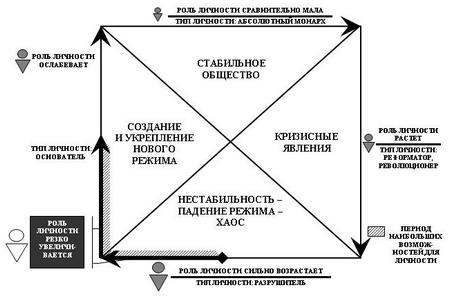 Схема 3.Соотношение между уровнем стабильности общества и силой влияния личности на обществоПри использовании моделирования на уроках истории при изучении исторических личностей становится нагляднее и понятнее, что новая система зависит от качеств их лидера, особенностей борьбы и других факторов [7, с. 121].Если использовать различные методики при изучении исторической личности решается ряд основных задач, на которые должна быть направлена деятельность учителя и  учеников в ходе самого учебного процесса:1. Сообщительная (информационная, справочная) – преподносятся сведения, позволяющие более глубже изучить процесс развития истории. Происходит ознакомление с дополнительной справочной и научно-популярной литературой.2. Аналитическая – факты излагаются в сопровождении комментарий к ним, их анализом и оценкой.3. Познавательно-просветительская – происходит пополнение фонда знаний учащихся посредством передачи многообразной информации, закрепление навыков запоминания, закрепления и повторения материала, формирование умения делать выводы, развитие зрительной памяти и воображения.4. Нравственно-воспитательная – показ в образах личностей примеров поведения, принципов нравственности и эстетического вкуса, понятия о добре и зле.5. Воздействующая – влияние исторической личности на взгляды, поступки и поведение человека.6. Эстетическая – происходит удовлетворение эстетических потребностей личности.Во время изучения исторической личности на уроках истории можно применить сравнительный анализ характеристик, похожих качеств в деятельности личности. Этот анализ можно вести посредством таблицы, которая позволит при ее заполнении неизбежно ориентироваться на глубокое изучение не только учебной литературы, но и дополнительных источников [7, с. 137].Например, таблица по оценке качеств личности правителей в начале ХХ в. А, например, пункты будут такие:характер;стремление к истине; привязанность к идее; умение предвидеть дальнейший ход событий; риск; импровизация, порыв, страсть, эмоции;нетерпимость и безаппеляционность. Важно разнообразить оптимально и методически варианты работы. Можно использовать изучение исторических личностей, исходя из разнообразных подходов к вариантам. Допустим:Вариант 1. Изучение происходит по пятиэтапному алгоритму, позволяющим при его выполнении оценить качества личности. Такой порядок работы может обеспечить научный подход в изучении личности:- запоминание фамилии и имени исторической личности,- этапы, периоды и содержание деятельности личности,- идейно-теоретические платформы личности- чьи интересы исторического этапа выражала личность- оценки личности ее современниками и историками.Данный вариант изучения исторической личности можно использовать на уроке по теме: «США: «новый курс» Ф. Рузвельта». На примере, такой исторической личности как Г. Гувера [Приложение А].Вариант 2. Учитель вызывать  интерес учащихся, не называя имени личности. Потом во время урока или от занятия к занятию напоминает о ней новой информацией. Такой информации накапливается достаточно, чтобы учащиеся смогли понять, о ком идет речь. Вариант 3. Используется сравнительный анализ характеристик, качеств деятельности личности.Данный сравнительный анализ исторических личностей можно использовать на уроке по теме: «США: «новый курс» Ф. Рузвельта». На примере, таких исторических личностей как Г. Гувер и Ф. Рузвельт. Также данный вариант можно использовать как закрепляющие или домашнее задание [Приложение Б].Вариант 4. Оценка личности по поведению в экстремальных условиях для Страны. Например, Первая Мировая война или Вторая Мировая война.Данный вариант изучения личности также можно использовать на уроке по теме: «США: «новый курс» Ф. Рузвельта». На примере Ф. Рузвельта можно проследить развитие его личности на фоне политической и социально-экономической ситуации в стране [Приложение А].Вариант 5. Оценка личностей по ярким штрихам к портрету, примерам быта, образованности и других.Вариант 6. Вариант обработки поступающей информации по жизнедеятельности личности. Здесь предусматривается накопление и размещение информации по разделам.Пример урока с применением некоторых вариантов обучения приведены в разделе «Приложения» [Приложение А].От урока к уроку, рассматривая те или иные периоды жизни личности, ученики вносят в соответствующие разделы новую информацию. Когда подходит конец изучения конкретного периода истории накапливается биографическая информация у учащихся, которая позволяет понять личность [3, с. 317].В изучении личности большую роль играют вопросы учителя: репродуктивные, требующие готовых знаний и требуют ответа на вопросы – когда, где, в каком году, сколько, куда, кому и другие. Ответы на эти вопросы выявляют элементарные знания. Вопросы, которые начинаются словами – почему, в чем, докажите, обобщите, сформулируйте, называются продуктивно-познавательными. При ответах на эти вопросы требуются готовые знания, поиск обобщений, выводов, выяснения причин.Вопросы, которые требуют творческой работы ума – размышления, рассуждения, называются проблемными.Применяется еще при изучении материала с персоналиями проблемная задача, которая является дидактическим приемом в виде текста или схемы, содержащая в себе противоречие, которое требует размышления  или рассуждения, содержащее уже дополнительную информацию.Для изучения исторической личности можно использовать практическое задание в виде описания. Это обычный прием, который используется при ознакомлении с индивидуальными характеристиками, не имеющихся очевидных отличий. Для описания требуются простота и ясность языка, отсутствие противоречивых высказываний. Уроки-семинары имеют также большое значение при изучении исторических деятелей. Во время таких уроков приобретаются знания с компонентами научного исследования [1, с. 185]. Для этого применяется стадийность в подготовке к семинару: подготовительный (ставится задача, план ответа); обсуждение темы с реализацией четырех функций – образовательной, воспитательной, практической, методической; подведение итогов. Такой урок-семинар по изучению исторической личности строится таким образом – некоторые ученики заранее знакомятся с темой, они должны составить вопросы, на которые хотели получить ответы в ходе урока. Вначале обсуждаются вопросы, которые необходимы для раскрытия темы и интересны учащимся и отвечают требованиями учителя [1, с. 186].Учебное пособие, исторические документы или фотодокументы, иллюстрации, справочная и научно-популярная литература, материалы периодики, ресурсы Интернета могут служить ресурсами для подготовки к изучению исторических личностей.Сущность гуманистического подхода к истории характеризуется тем, что это «история человека – для человека – раскрываемая человеком».На уроках истории при изучении исторических личностей формируются умения высказывать и доказывать собственную оценку событий и персоналий, выявлять сходства и различия, сравнивая отдельные оценки роли выдающихся людей при составления их исторического портрета. Безусловно, при изучении личностей необходимо настолько эффективно организовать и методически разнообразить работу учебного процесса на уроках истории, чтобы эти уроки были интересными, увлекательными и мотивировали к дальнейшему поиску необходимой исторической информации [7, с. 207].Таким образом, используемые приемы, проблемно-познавательные задания будут способствовать пониманию у учащихся вариативности исторического процесса, и способствовать их нравственному воспитанию. Поэтапный подход формирования знаний об исторической личности будет содействовать глубокому и осмысленному усвоению материала, и повышать интерес к истории.ЗАКЛЮЧЕНИЕПеремены, которые происходят сегодня в методике преподавания истории, порождены пересмотром образовательного процесса, который освобождается от сложившихся стереотипов в осознании исторических событий и процессов. Открываются позитивные возможности для решения проблемы формирования знаний учащихся об исторических личностях. Все-таки, эта проблема еще стоит остро и возбуждает искать подходы к ее решению.Упомянутая в учебнике историческая личность должна подаваться в изложении учителя с разных сторон, а не оставаться только именем. Мало пользы приносят длинные перечни персоналий в некоторых учебниках. Личность должна быть показана как живая личность, со своим характером, чертами внешнего и внутреннего облика, конкретными штрихами биографических данных.Средствами наглядности могут быть портрет или сюжетная иллюстрация, отзывы и воспоминания современников, собственные мемуары самого исторического деятеля, в которых освещены основные черты личности, детские годы жизни, полученное образование и дальнейшая деятельность.Методика преподавания истории, ее методы и формы на сегодняшний день разнообразны при изучении исторической личности. Посредством применения рассмотренных в работе методик решается ряд важных проблем, на которые должна быть направлена деятельность педагога и ученика в ходе учебного процессе:- учащиеся знакомятся со справочной и  научно-популярной литературой;- правомерность существования различных точек зрения на историческую личность;- ориентация на развитие творческого мышления;- формируется умение выделять главное, мотивирует на  размышление, умение оценивать события и деятельность исторической личности, умение сравнивать и рассуждать, умение доказывать и делать выводы; умение ориентироваться в историческом материале;- формируются, развиваются и закрепляются навыки и умения - запоминания, закрепления и повторения материала, развитие зрительной памяти и воображения, умение выстраивать свои действия по заданному алгоритму.Все это побуждает учащихся к познавательной активности:- использование накопленных знаний и свой опыт;- формируется личностное отношение к историческим личностям и событиям, помогающее воспитанию у учащихся нравственных качеств личности и выработке собственной жизненной позиции;- возрастает интерес к предмету, удельный вес самостоятельной творческой работы учащихся возрастаетВ современных условиях на учителя истории возложена миссия – это развитие активной, всесторонне развитой, нравственной, интеллектуальной и психологически подготовленной личности, который в состоянии будет готова выполнять важные государственные задачи. Причем, независимо, от рода деятельности, будь он врач, электрик, работник торговли или руководитель. Должно проявиться осознание своего места и роли в историческом процессе как индивида. Для этого необходимо на каждом уроке истории продемонстрировать ученикам, что историю творят не только деятели, но и простые люди, то есть каждый на своем месте. У учащихся необходимо воспитывать уважение другу к другу, не зависимо от родословной и капитала, ценность самого себя как личность.В настоящий момент можно наблюдать нарастающую потребность в идеалах, героях, образах, кому хочется подражать и на кого хочется ровняться. Противоречивые общественные процессы, быстрая смена ситуаций, ломка традиционных ценностей и появления негативной информации сформировало в обществе некий вакуум. Таким образом, возникает необходимость в переосмыслении методов преподавания истории, в необходимости личностного подхода в учебном процессе, в ликвидации обезличивания истории и поверхностного обзорного преподавания истории.СПИСОК ИСПОЛЬЗОВАННЫХ ИСТОЧНИКОВ И ЛИТЕРАТУРЫ Гуков, В.В. История. 5–11 классы: технологии современного урока / В.В. Гукова. – Волгоград.: Учитель, 2009. – 207 с. Ерохина, М.С. Историческая личность: современные методики изучения / М.С. Ерохина // Преподавание истории в школе. – М.: ПИШ, 1996. – №6. С.50-52. Изотов, И.В. Изучения исторических персоналий на уроках  истории / И. В. Изотов // Молодой ученый. – 2013. – №9. – С. 315-317. Колосков, Н.Г. Формирование умений оценивать исторические факты / Н.Г. Колосков // Актуальные вопросы методики обучения истории в средней школе. – М.: Мысль, 1998 г. – С. 96-99. Концепция нового учебно-методического комплекса по всемирной истории. Историко-культурный стандарт. – М.: Просвещение, 2020. – 136 с. Короткова, М.В. Методика преподавания истории в школе. Практическое пособие для учителей / М.В. Короткова, М.Т. Студеникин. – М.: Гуманит. изд. центр ВЛАДОС, 2008. – 270 с. Маланичева, А.В. Развитие познавательной мотивации учащихся в процессе изучения исторической личности: диссертации кандидата педагогических наук / А.В. Маланичева. – Барнаул.: гос. пед. ун-т., 2008. – 214 с. Мыскин, В.А. Изучение личности исторического деятеля / В.А Мыскин // Преподавание истории в школе. – М.: ПИШ, 1991. – № 4. – С. 145. Никулина, Н.Ю. Методика преподавания истории в средней школе: Учебное пособие / Н.Ю. Никулина. – Калининград.:  Калинингр. ун-т., 2000. – 95 с. Прохорова, Г.А. Современные подходы в преподавании истории: материалы международного семинара / Г.А. Прохорова. – СПб.: Образование, 2005. – 75 с. Сороко-Цюпа, О.С. Всеобщая история. Новейшая история. 9 класс. / О.С. Сороко-Цюпа, А.О. Сороко-Цюпа. – М.: Просвещение, 2010. – 303 с. Степанищев, А.Т. Методика преподавания и изучения истории. Учебное пособие для студентов / А.Т. Степанищев. – М.: Владос, 2003. – 204 с. Степанищев, А.Т. Методический справочник учителя истории / А.Т. Степанищев. – М.: Владос, 2000. – 318 с. Студеникин, М.Т. Конспекты уроков учителя истории / М.Т. Студеникин. – М.: Владос, 2003. – 238 с. Федеральный государственный образовательный стандарт основного общего образования. – М.: Просвещение, 2019. – 48 с. Яценко, Н.Е. Толковый словарь обществоведческих терминов / Н.Е. Яценко. – СПб.: Лань, 1999. – 528 с.ПРИЛОЖЕНИЯПриложение АПриложение БЗадание: Составить сравнительный анализ характеристик личности Г. Гувера и Ф. Рузвельта.Приложение ВГерберт Кларк Гувер. Фотопортрет Герберта Гувера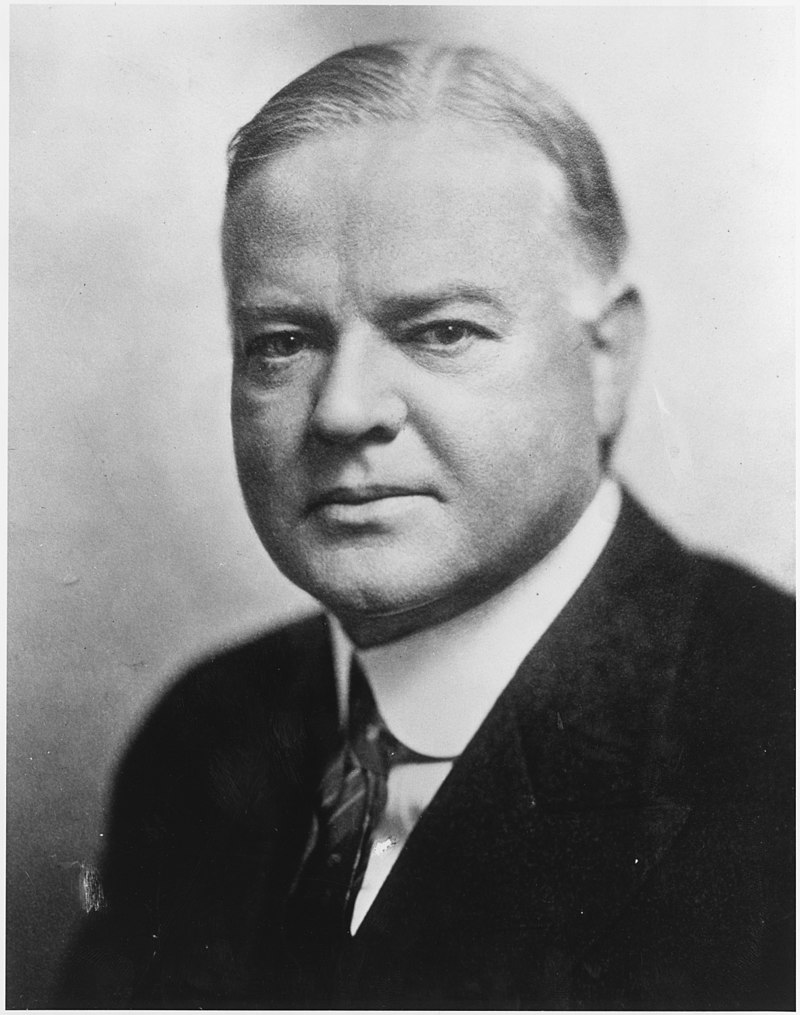 Источник: [Электрон., ресурс.] – Режим доступа:https://ru.wikipedia.org/wiki/Гувер,_Герберт#/media/Файл:Herbert_Hoover_-_NARA_-_532049.jpgПриложение ГФранклин Делано Рузвельт. Фотопортрет Франклина Рузвельта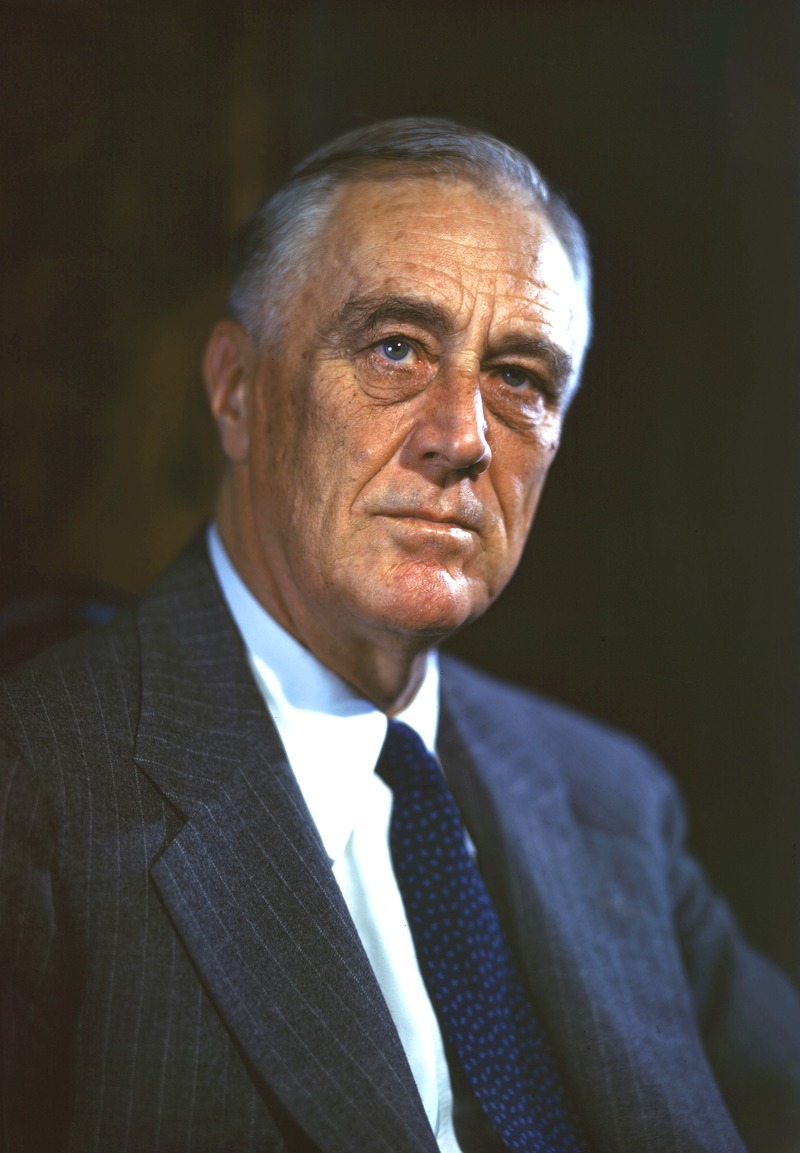 Источник: [Электрон., ресурс.] – Режим доступа:https://ru.wikipedia.org/wiki/Рузвельт,_Франклин_Делано#/media/Файл:FDR_1944_Color_Portrait.tifИсполнитель:студент группы 4 «Г».     ______________дата_______________подписьТ.Г. ПолещукРуководитель:к.и.н., доцент  ______________дата_______________подписьД.В. КузнецовВВЕДЕНИЕ…………………………………………………………………....31. ОСОБЕННОСТИ ИЗУЧЕНИЯ ИСТОРИЧЕСКОЙ  ЛИЧНОСТИ НА УРОКАХ ИСТОРИИ…………………………………….................................101.1. Понятие «Историческая личность»……………………….......................121.2.Важность изучения феномена личности в истории.................................152. МЕТОДИКА ФОРМИРОВАНИЯ ЗНАНИЙ УЧАЩИХСЯ ОБ ИСТОРИЧЕСКОЙ ЛИЧНОСТИ…………………………………………………….192.1. Методические особенности изучения исторической личности на уроках истории……………………………......................................................212.2 . Формирование знаний об исторической личности................................23ЗАКЛЮЧЕНИЕ……………………………………………………………......32СПИСОК ИСПОЛЬЗОВАННЫХ ИСТОЧНИКОВ…………………………35ПРИЛОЖЕНИЯ……………………………………………………………….37Проект урока: США: «новый курс» Ф. РузвельтаПроект урока: США: «новый курс» Ф. РузвельтаПроект урока: США: «новый курс» Ф. РузвельтаТема:«США: «новый курс» Ф. Рузвельта».«США: «новый курс» Ф. Рузвельта».Класс:9.9.Цель:проанализировать изменения в социально-экономической и политической сферах США в период «нового курса»; ознакомиться с личностью Ф. Рузвельта.проанализировать изменения в социально-экономической и политической сферах США в период «нового курса»; ознакомиться с личностью Ф. Рузвельта.Задачи:- образовательные: изучить дееспособность политики вмешательства государства в экономические процессы в период кризиса;- развивающие: продолжить формирование умения составлять портрет исторической личности на примере президента Ф. Рузвельта;- воспитательные: стимулировать развитие глубокого и устойчивого интереса к истории.- образовательные: изучить дееспособность политики вмешательства государства в экономические процессы в период кризиса;- развивающие: продолжить формирование умения составлять портрет исторической личности на примере президента Ф. Рузвельта;- воспитательные: стимулировать развитие глубокого и устойчивого интереса к истории.Тип урока:Комбинированный.Комбинированный.Оборудование:презентация, компьютер, раздаточный материал.презентация, компьютер, раздаточный материал.Понятия:НИРА, ААА, панацея, коллективный договор.НИРА, ААА, панацея, коллективный договор.Ход урока:Ход урока:Ход урока:Этап урока.Деятельность учителя.Деятельность учащихся.I. Организационный момент.Приветствие учащихся. Проверка посещаемости, наличия учебников, тетрадей. Мотивация учащихся к учебной деятельности, включение в учебную деятельность на личностно значимом уровне.Учащиеся приветствуют учителя, готовятся к уроку.II. Поверка домашнего задания.Фронтальный опрос по вопросам:- Перечислите основные причины мирового экономического кризиса 1929-1933 гг.- Пути выхода из кризиса. Джон М. Кейнс.- Либерально-демократические режимы.- Тоталитарные режимы.- Авторитарные режимы.Ученики отвечают на вопросы.III. Изучение нового материала.План:1. Особенности экономического кризиса в США и политика президента Г. Гувера.2. Ф. Рузвельт: исторический портрет.3. «Новый курс» Ф. Рузвельта.Давайте перейдём к изучению первого пункта.1. Особенности экономического кризиса в США и политика президента Г. Гувера.Вступительное слово. Одним из наиболее интересных периодов американской истории XX в. стал период «нового курса». Это было время интересных, масштабных социально-экономических и политических реформ, итогом которых стало усиление государственного вмешательства при решении проблем общественного развития страны.Президентство Ф. Рузвельта – яркий пример дееспособности президентской власти в США, воплощения новых воззрении на ее роль и место в политической системе американского общества.Учитель объясняет учащимся особенности экономического кризиса в США, акцентируя внимание учащихся на глубине кризиса и бездействии правительства президента Г. Гувера [Приложение В].Падение производства в США было катастрофическим. Десятки миллионов человек оставались без работы, замерзли заводы, обанкротилось свыше 10 тыс. банков. Был разрушен аграрный сектор, сельскохозяйственная продукция не находила сбыта. (приводятся статистические данные).Учитель даёт исторический портрет Герберта Гувера. (по схеме «Характеристика исторической личности»).Учитель подводит учащихся к пониманию необходимости государства принимать меры к устранению последствий кризиса и напоминает им, что США относились к числу стран с либерально-демократическим режимом, которые пошли по пути использования рецептов Дж. Кейнса. Политику в духе кейнсианских идей в США проводил Ф. Рузвельт.Задание: Учитель на выбор даёт устно задание. Изучив вместе с учителем первый пункт, исходя из всего выше сказанного, дети должны дать краткую характеристику личности Г. Гувера и его политике. (метод повторения). Дети как минимум должны сказать (Вариант 1):- полное имя и годы жизни;- краткие исторические факты из жизни (где родился, где учился и т.д.);- деятельность личности;- каким идея придерживался;- чьи интересы защищал; - какую оценку ему дают современники. 2. Ф. Рузвельт: исторический портрет.Задание: самостоятельное составление исторического портрета Франклин Делано Рузвельт. (метод самостоятельной работы) [Приложение Г].Учитель даёт раздаточный материал и каждый самостоятельно по нему составляет исторический портрет.Критерии к составлению исторического портрета:- Имя исторического деятеля. Годы жизни.- Описание внешности, черты характера.- Описание деятельности, в чьих интересах он действовал? Каким путем добивался своей цели?- Описание результатов его деятельности: для государства, народа, для развития культуры.- Оценка личности ученика. (Какие дела и поступки вызывают ваше уважение к нему, какие - неодобрение?).3. «Новый курс» Ф. Рузвельта.На данном этапе урока учитель даёт материал по третьему пункту. (НИРА, ААА, коллективный договор, С/Х политика, социальные реформы).Задание: учащиеся выполняют работу с историческим источником. (Исторический источник: «Инаугурационная речь президента США Ф. Рузвельта 4 марта 1933 г.»).Учащиеся изучают источник и отвечают на вопросы:1. Какие патриотические идеи звучат в речи Рузвельта?2. Какие задачи по преодолению кризиса ставит Рузвельт?3. Изучив исторический источник, какие можно выделить качества и черты характера Ф. Рузвельта? (психологический портрет).Ученики слушают учителя.Ученики слушают учителя.Ученики слушают учителя.Ученики выполняют задание. Отвечают с места перед всем классом.Ученики выполняют задание по составлению исторического портрета.Ученики слушают учителя.Ученики работают с историческим источником.Ученики отвечают на вопросы.IV. Закрепление изученного материала.Подведение итогов урока. Повторение пройденного материала.Ученики слушают учителя, подводят итоги.V. Рефлексия.Учитель задаёт вопросы:- Что вы нового узнали в ходе урока?- Что вам больше всего запомнилось в ходе урока?- Какое у вас сложилось впечатление к таким историческим личностям как  к Герберту Гуверу и Франклину Рузвельту.Ученики отвечают на вопросы.VI. Домашняя работа.Параграф 10.Задание: Составить сравнительный анализ характеристик личности Г. Гувера и Ф. Рузвельта в виде таблицы, следующим образом (Вариант 3) [Приложение Б].Ученики записывают домашнее задание.Пункты анализаГ. ГуверФ. Рузвельт1. Годы жизни2. Черты характера3. Идеи за которые боролись4. Политическая деятельность5. Чьи интересы защищали6. Итоги политической деятельности7. Оценка современников